УДК ХХ.ХХЗАГОЛОВОК СТАТЬИИванов Сергей Сергеевич,магистрант 1 курса,Уральский государственный архитектурно-художественныйуниверситет имени Н.С. Алфёрова, г. Екатеринбург,ivanov@example.com,научный руководитель: канд. арх., доцент Сергеев Иван Иванович,sergeev@example.comАннотация. Выравнивание по ширине, обычное начертание шрифта, кегль 10. Рекомендуемый объем аннотации — 500–700 знаков. Текст должен отражать целевую установку, актуальность и новизну исследования, основные выводы и результаты. Ключевые слова: 5–7 ключевых слов или словосочетаний, отражающих тему и содержание публикации и позволяющих классифицировать ее в электронных поисковых системах.THE TITLEIvanov Sergey Sergeevich,1st year master's student,Ural State University of Architecture and Art named for N.S. Alferov, Yekaterinburg,ivanov@example.com,scientific supervisor: Ph.D. architect, associate professor Sergeev Ivan Ivanovich,sergeev@example.comAbstract. Text. Key words: word 1, …, word 5.Сюда поместите текст. В данном шаблоне выполнено следующее форматирование: страница формата А4, все поля по 2 см, шрифт Times New Roman, 12 pt, межстрочный интервал – одинарный, абзацный отступ 1 см, выравнивание по ширине. Объём статьи – от 4 до 6 страниц, включая рисунки и список литературы. Название файла – фамилия автора: "Иванов.doc". Рисунки вставляются в текст с параметром обтекания – «в тексте», с подрисуночными подписями вида: Рис. 2. Название рисунка (точку в конце не надо), ссылка из текста имеет вид (рис. 2). Общее количество рисунков не более 4. Если рисунок один, ссылка из текста имеет вид: (см. рисунок), а в подрисуночной подписи – как на образце ниже. Ссылки на рисунки из текста обязательны. 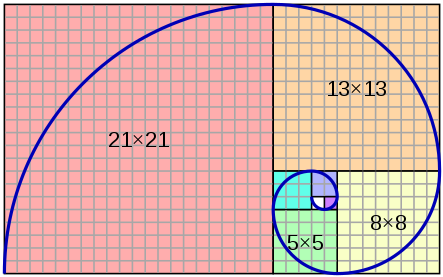 Рисунок. Подрисуночная подписьЛитература должна быть оформлена по ГОСТ Р 7.0.5—2008 [1]. Список формируется в порядке упоминания в тексте. Ссылки в квадратных скобках из текста на литературу обязательны. Если ссылка в конце предложения, она ставится перед точкой в виде [5]. Образец оформления списка приведен ниже. ЛитератураГОСТ Р 7.0.5—2008. Библиографическая ссылка. Общие требования и правила составления. М., 2008. 23 с. (Система стандартов по информации, библиотечному и издательскому делу).Иванов И.И. Название книги. М.: Мир, 2019. 321 с.Петров П.П. Название статьи // Название журнала.  2019.  №1.  С. 156-161.Антонов А.А. Название статьи // Название сборника научных трудов / под ред. М.М Андреева.  Город: Изд-во, 2022.  С. 230-236.Жилищное право: актуальные вопросы законодательства: электрон. журн. 2007. №1. URL: http://www.gilpravo.ru.